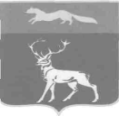 Совет депутатовмуниципального образования                 Бузулукский район      Оренбургской областиРЕШЕНИЕ [МЕСТО ДЛЯ ШТАМПА]г.  Бузулук	В соответствии со статьей 28 Федерального Закона от 06.10.2003г. № 131-ФЗ «Об общих принципах организации местного самоуправления в Российской Федерации», на основании статей 16, 26 Устава муниципального образования Бузулукский район и Положения об организации и проведении  публичных слушаний или общественных обсуждений  в муниципальном образовании Бузулукский район, утвержденного решением Совета депутатов Бузулукского района от  20.11.2018 г. № 272 Совет депутатов муниципального образования Бузулукский район Оренбургской области Р Е Ш И Л:         1. Провести публичные слушания по обсуждению проекта решения «О внесении изменений в Устав муниципального образования Бузулукский район Оренбургской области», принятый решением Совета депутатов Бузулукского района от 27.09.2012 г.  № 242,  17 мая 2024 года, в 12 час 00 мин местного времени по адресу: г. Бузулук, улица Ленина, дом 10, 2 этаж, 16 кабинет  (проект решения прилагается).	2. Предложить жителям Бузулукского района, предприятиям, учреждениям, организациям всех форм собственности, общественным объединениям, расположенным на территории Бузулукского района, принять участие в публичных слушаниях в установленном порядке.	3. Установить, что предложения по проекту решения «О внесении изменений в Устав муниципального образования Бузулукский район Оренбургской области» направляются в письменном виде в Совет депутатов муниципального образования Бузулукский район (город     Бузулук,   улица    Ленина, дом 10, 2 этаж, 16 кабинет) до 16 мая 2024 года.	4.  Поручить постоянной комиссии по образованию, здравоохранению, социальной политике, науке, культуре, делам молодежи, спорту, правопорядку и работе с общественными и религиозными объединениями отработать поступившие предложения и замечания с учетом требований действующего законодательства.5. Установить, что настоящее решение вступает в силу со дня подписания, подлежит официальному опубликованию в газете «Российская провинция» и размещению на официальном сайте  муниципального образования Бузулукский район Оренбургской области.	6. Поручить организацию исполнения настоящего решения председателю постоянной комиссии  по образованию, здравоохранению, социальной политике, науке, культуре, делам молодежи, спорту, правопорядку и работе с общественными и религиозными объединениями Пачиной О.В.         7. Контроль за исполнением настоящего решения оставляю за собой.Председатель Совета депутатов                                           С.Г. Ражин [МЕСТО ДЛЯ ПОДПИСИ]ПРОЕКТО   внесении  изменений и дополнений  в   Устав муниципального  образования Бузулукский район  Оренбургской областиВ соответствии с Федеральным законом от 06.10.2003 г. № 131-ФЗ «Об общих принципах организации местного самоуправления в Российской Федерации», на основании статей 26, 59 Устава муниципального образования Бузулукский район, итогов публичных слушаний  от ________________2024 года,  Совет депутатов муниципального образования Бузулукский район,         Р Е Ш И Л:	1. Внести в Устав муниципального образования Бузулукский район Оренбургской  области, принятый решением Совета депутатов Бузулукского района от 27.09.2012 г. № 242 изменения и дополнения, согласно приложению.	2. Направить решение о внесении изменений и дополнений в Устав муниципального образования Бузулукский район Оренбургской области на государственную регистрацию в Управление Министерства юстиции Российской Федерации по Оренбургской области.	3. Установить, что настоящее решение вступает в силу после государственной регистрации и официального опубликования в газете «Российская провинция», и подлежит размещению на официальном сайте  муниципального образования Бузулукский район Оренбургской области.4. Направить сведения об официальном опубликовании решения о внесении изменений в Устав муниципального образования Бузулукский район Оренбургской области в Управление Минюста России по Оренбургской области в течении 10 дней после дня его официального опубликования.	5. Поручить организацию исполнения решения кадрово-правовому отделу администрации района.	6. Контроль за исполнением настоящего решения возложить на постоянную комиссию по образованию, здравоохранению, социальной политике, науке, культуре, делам молодежи, спорту, правопорядку и работе с общественными и религиозными объединениями.Председатель Совета депутатов                                                       С.Г. Ражин   Глава района				             		             Н.А. БантюковПриложение к  решению Совета депутатовот ______________ №_____Изменения и дополнения в Устав муниципального образованияБузулукский район Оренбургской области1. В статье 9: а) пункт 27 части 1 изложить в новой редакции:«27) организация и осуществление мероприятий межпоселенческого характера по работе с детьми и молодежью, участие в реализации молодежной политики, разработка и реализация мер по обеспечению и защите прав и законных интересов молодежи, разработка и реализация муниципальных программ по основным направлениям реализации молодежной политики, организация и осуществление мониторинга реализации молодежной политики;».б) пункт 28 части 1 изложить в новой редакции:«28) осуществление в пределах, установленных водным законодательством Российской Федерации, полномочий собственника водных объектов, установление правил использования водных объектов общего пользования для личных и бытовых нужд, включая обеспечение свободного доступа граждан к водным объектам общего пользования и их береговым полосам, а также правил использования водных объектов для рекреационных целей;».в) часть 1 дополнить пунктом 39 следующего содержания:«39). осуществление выявления объектов накопленного вреда окружающей среде и организация ликвидации такого вреда применительно к территориям, расположенным в границах земельных участков, находящихся в собственности муниципального района;».2. В статье 23:а) в подпункте а пункта 1.1 части 5 исключить слова «аппарате избирательной комиссии муниципального образования»б) подпункте б пункта 1.1 части 5 исключить слова «аппарате избирательной комиссии муниципального образования»в) дополнить частью 6 следующего содержания:«6. Глава района освобождается от ответственности за несоблюдение ограничений и запретов, требований о предотвращении или об урегулировании конфликта интересов и неисполнение обязанностей, установленных Федеральным законом от 6 октября 2003 г. № 131-ФЗ «Об общих принципах организации местного самоуправления в Российской Федерации»  и другими федеральными законами в целях противодействия коррупции, в случае, если несоблюдение таких ограничений, запретов и требований, а также неисполнение таких обязанностей признается следствием не зависящих от него обстоятельств в порядке, предусмотренном частями 3 - 6 статьи 13 Федерального закона от 25 декабря 2008 года № 273-ФЗ «О противодействии коррупции».».Статью 28 дополнить частями 10, 11 следующего содержания:«10. Представление сведений о доходах, расходах, об имуществе и обязательствах имущественного характера депутатами, а также обеспечение доступа к такой информации, осуществляется в соответствии с частью 4.2 статьи 12.1 Федерального закона от 25.12.2008 № 273-ФЗ, Законом Оренбургской области от 01.09.2017 № 541/128-VI-ОЗ «О порядке представления лицами, замещающими муниципальные должности, должности глав местных администраций по контракту, гражданами, претендующими на замещение указанных должностей, сведений о доходах, расходах, об имуществе и обязательствах имущественного характера и порядке проверки достоверности и полноты сведений, представленных указанными лицами и гражданами».«11.  Депутат, освобождается от ответственности за несоблюдение ограничений и запретов, требований о предотвращении или об урегулировании конфликта интересов и неисполнение обязанностей, установленных Федеральным законом от 6 октября 2003 г. № 131-ФЗ «Об общих принципах организации местного самоуправления в Российской Федерации»  и другими федеральными законами в целях противодействия коррупции, в случае, если несоблюдение таких ограничений, запретов и требований, а также неисполнение таких обязанностей признается следствием не зависящих от него обстоятельств в порядке, предусмотренном частями 3 - 6 статьи 13 Федерального закона от 25 декабря 2008 года № 273-ФЗ «О противодействии коррупции.».В статье 39: а) часть 3 дополнить пунктом 12 следующего содержания:«12) сообщать в письменной форме представителю нанимателя (работодателю) о ставших ему известными изменениях сведений, содержащихся в анкете, предусмотренной статьей 15.2 Федерального закона от 02.03.2007 № 25-ФЗ «О муниципальной службе в Российской Федерации», за исключением сведений, изменение которых произошло по решению представителя нанимателя (работодателя).»б) в подпункте в пункта 1 части 5 слова «аппарате избирательной комиссии муниципального образования» исключить.в) в подпункте а пункта 2 части 5 слова «аппарате избирательной комиссии муниципального образования» исключитьг) в подпункте б пункта 2 части 5 слова «аппарате избирательной комиссии муниципального образования» исключитьд) в пункте 3 части 5 слова «избирательной комиссии муниципального образования» исключитье) в пункте 4 части 5 слова» избирательную комиссию муниципального образования» исключитьж) в пункте 5 части 5 слова «избирательной комиссии муниципального образования», «избирательными комиссиями» исключить.з) в пункте 8 части 5 слова «избирательной комиссии муниципального образования» исключитьи) пункт 8 части 8 изложить в следующей редакции:«8) сообщать в письменной форме представителю нанимателя (работодателю) о ставших ему известными изменениях сведений, содержащихся в анкете, предусмотренной статьей 15.2 Федерального закона от 02.03.2007 № 25-ФЗ «О муниципальной службе в Российской Федерации», за исключением сведений, изменение которых произошло по решению представителя нанимателя (работодателя).»О проведении публичных  слушаний по проекту решения «О внесении изменений и дополнений в Устав муниципального образования Бузулукский район Оренбургской области»Разослано:в дело, Ражину С.Г., кадрово-правовому отделу администрации, постоянной комиссии по образованию, здравоохранению, социальной политике, науке, культуре, делам молодежи, спорту, правопорядку и работе с общественными и религиозными объединениями, администрации  района,  Бузулукской межрайпрокуратуре, редакции газеты «Российская провинция».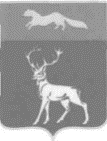 Совет депутатовмуниципального образованияБузулукский районОренбургской областиР Е Ш Е Н И Е Разослано:в дело, кадрово-правовому отделу администрации, постоянной комиссии по образованию, здравоохранению, социальной политике, науке, культуре, делам молодежи, спорту, правопорядку и работе с общественными и религиозными объединениями, Бузулукской межрайпрокуратуре.